30.03.2020Temat: Utrwalenie dodawania i odejmowania w zakresie 30. Ćwiczenie odczytywania godzin na zegarze tarczowym.Witaj Agata. Dzisiaj utrwalisz dodawanie i odejmowanie. Wykonaj przykłady takim sposobem jak ci wygodniej. Poćwiczysz też określanie godzin na zegarze, dorysuj wskazówki tak aby wskazywały poprawnie godziny. Powodzenia. 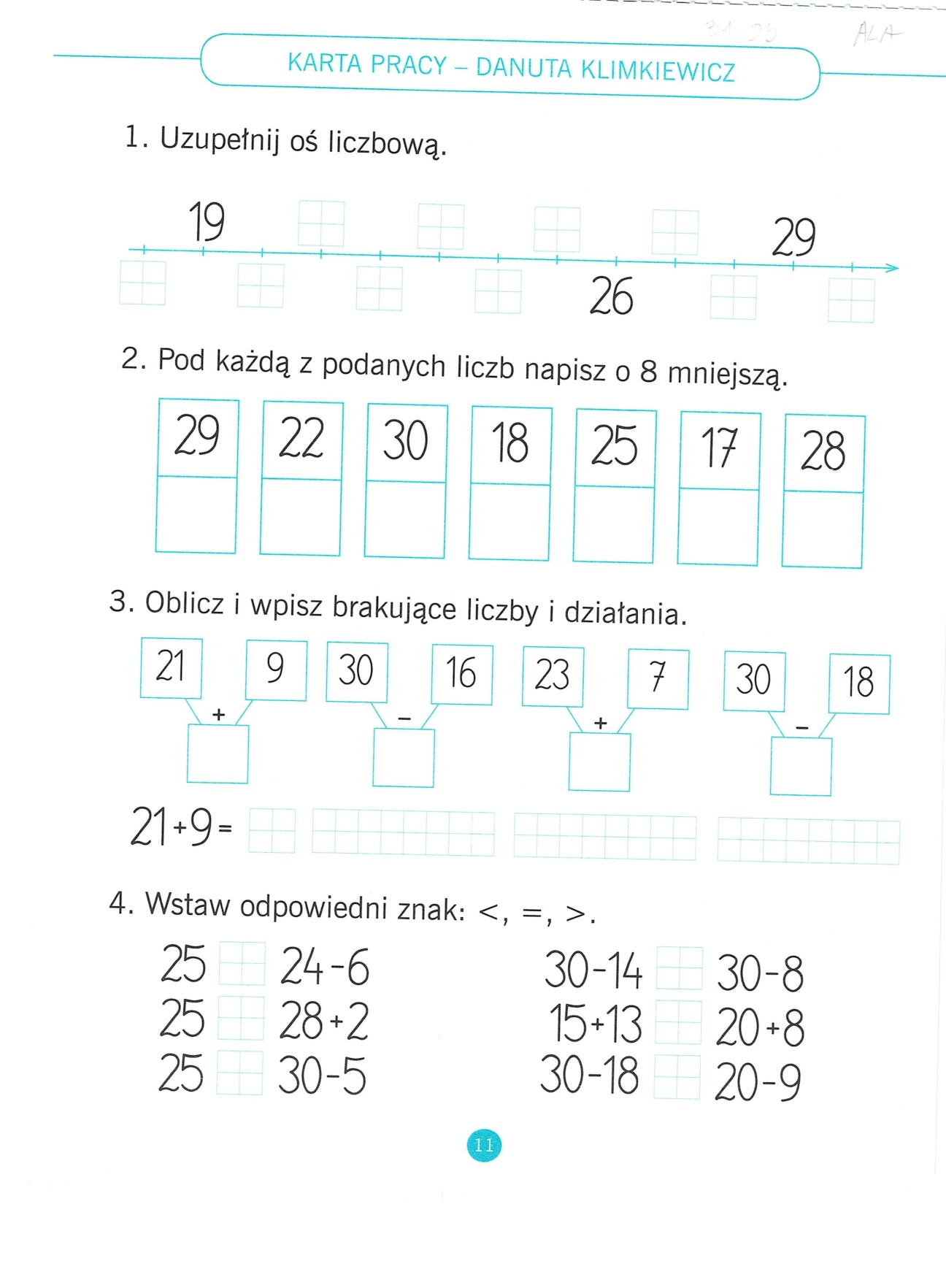 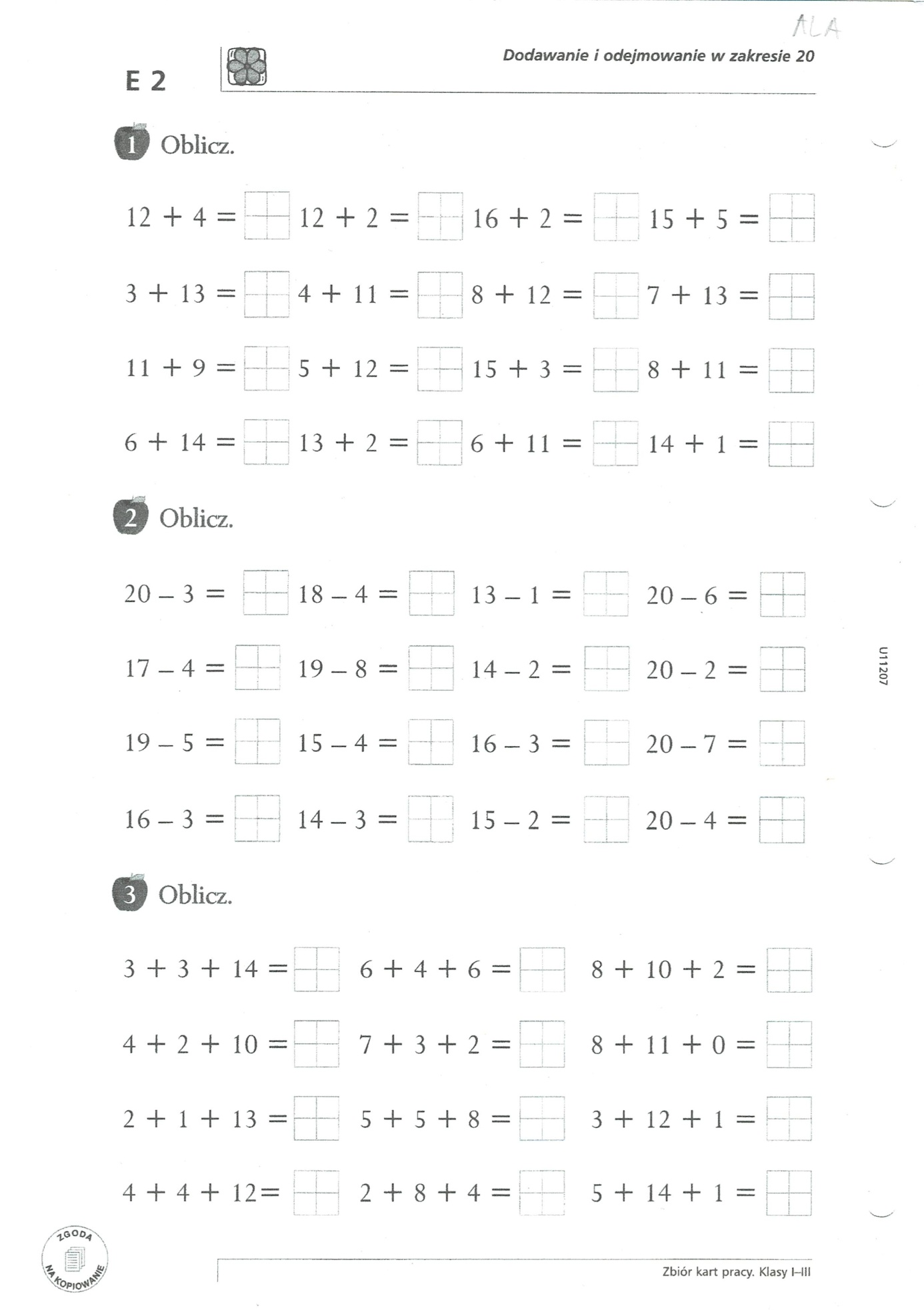 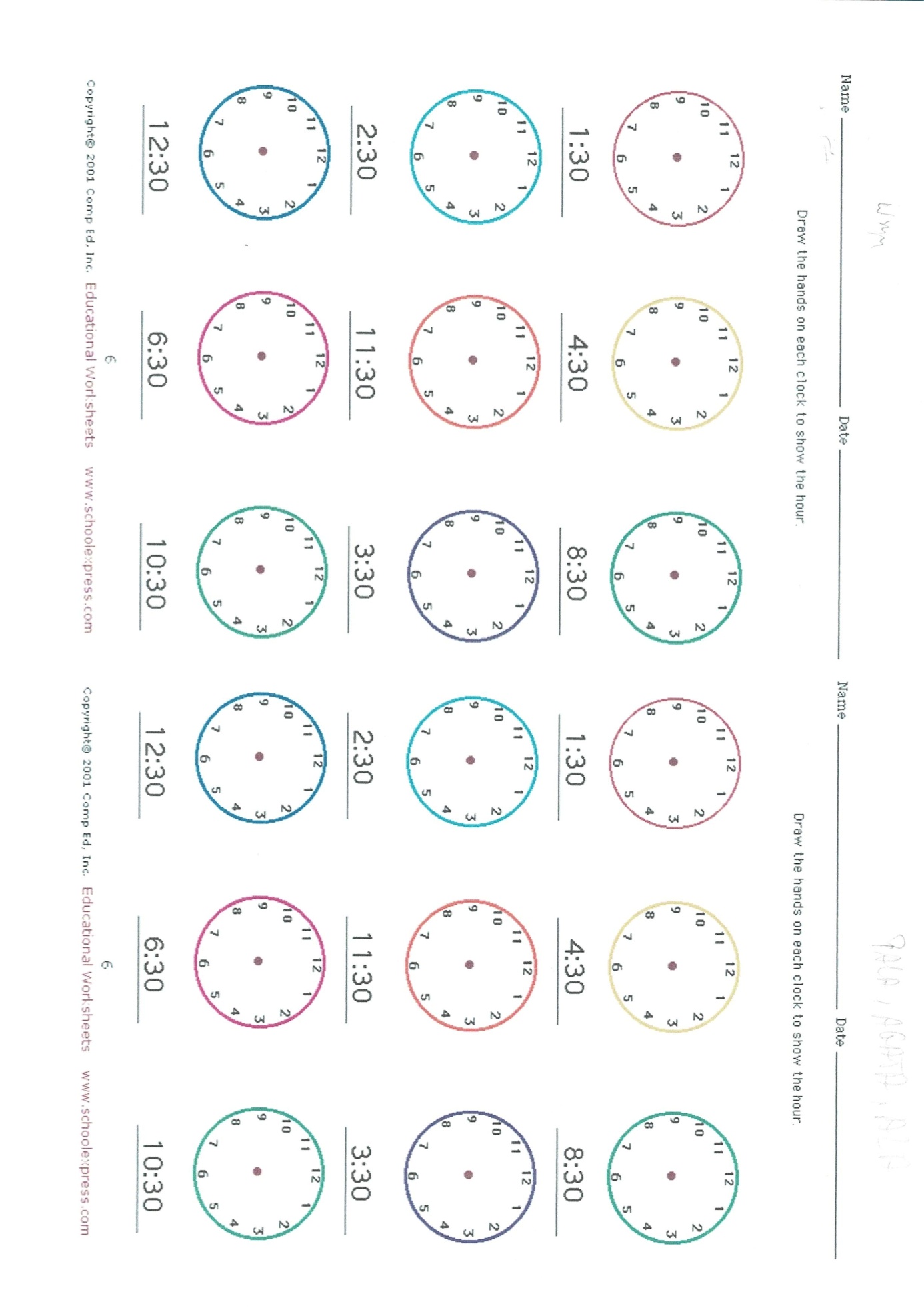 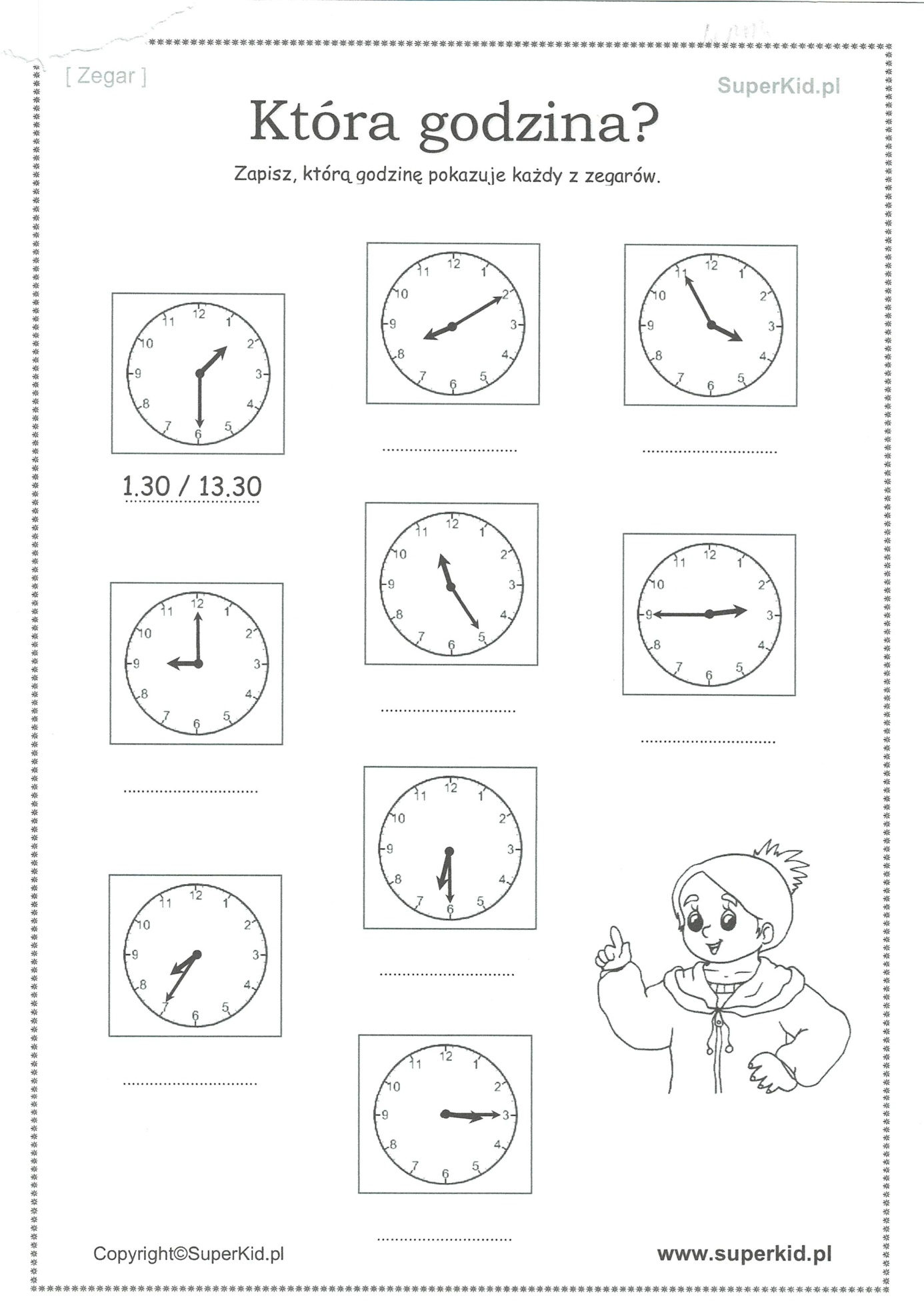 